107年東區藥物濫用防制暨藥癮者多元處遇工作坊報名簡章一、緣由：    為降低毒品危害社會與K他命(Ketamine)在青少年族群之濫用問題，本縣毒品危害防制中心及衛生局積極召募在地反毒志工並加入反毒種子講師，於105年開始辦理反毒宣導師資培訓課程，強化反毒知能，藉以建立在地化與整合性的宣導團隊，並將反毒工作延伸至社區鄰里。    囿因本縣地理面積南北長達近2百公里，為讓反毒意識擴及到13鄉鎮的每一角落，特於今(107)年6月間針對反毒宣導志工、戒毒諮詢小站人員、13鄉鎮巿衛生所及學生家長委員等相關人員辦理3場次社區毒品危害防制教育及預防藥物濫用知能研習，計有106人參與，以共同推動全縣毒品防制健康促進工作計畫。    爰此，為落實及延續藥物濫用防制教育宣導、輔導工作，特規劃結合相關資源辦理經驗交流工作坊，以建構綿密反毒網絡，有效防制藥物濫用及反毒宣教，建立遠離毒害的無毒家園、快樂健康城市之目標。二、辦理單位：指導單位：衛生福利部主辦單位：花蓮縣衛生局(毒品危害防制中心)、慈濟大學協辦單位：台東縣毒品危害防制中心、宜蘭縣毒品危害防制中心、           花蓮縣政府教育處、花蓮縣學生校外生活輔導會、財團             法人台灣基督教主愛之家輔導中心。三、邀請對象：(一)、本縣13鄉鎮巿衛生所相關人員、戒毒諮詢小站人員、學生家長委員及反毒志工等。(二)、各縣巿反毒網絡團體單位相關人員。(三)、各縣巿毒品危害防治中心相關專業人員。四、辦理時間及地點：(一)辦理日期：107年11月9日(五)上午8:40至下午17:40。(二)辦理地點：1、工作坊：慈濟大學大愛樓13樓學術研討會議廳            (花蓮市中央路三段701號)2、參訪：健康管理中心反毒展覽室(花蓮巿林森路391號)。(三)辦理方式：   1、場內：工作分享會       2、場外：花蓮縣前進社區反毒宣導委辦計畫成果展本縣與慈濟大學共同辦理之知能研習成果展。107年東區藥物濫用防制暨藥癮者多元處遇工作坊議程表一、活動日期：107年11月9日(五) 上午8:50至下午17:40二、活動地點：慈濟大學13樓學術研討會議廳(花蓮市中央路三段701號)參訪健康管理中心反毒展覽室(花蓮巿林森路391號)107年東區藥物濫用防制暨藥癮者多元處遇工作坊報名表※表格若不敷,請自行增加。報名注意事項：為利工作流程，請於107年10月29日(一)下班前完成報名，報名方式:填寫完成後電郵至ciwan.ragu8899@gmail.com或傳真至毒防中心03-8330131或網路線上報名(https://docs.google.com/forms/d/e/1FAIpQLSfPNsRbZGSSceECIPDVU_93ermcFcaoM83_VgYTYx46WhSzMQ/viewform)，請完成報名後務必連絡承辦人(姬望˙拉谷督導03-8311486)確認是否報名完成。活動行前通知將由承辦單位以e-mail 方式通知，請報名者隨時注意e-mail 訊息。公教人員全程參與，可獲得研習時數。為響應環保，活動當天請自行準備環保杯筷，中午備餐。四、交通方式:1.花蓮火車站  從花蓮火車站（前站）搭乘計程車到慈濟大學約需5分鐘。
  從花蓮火車站（後站）步行到慈大約需15分鐘。2.詳細交通方式：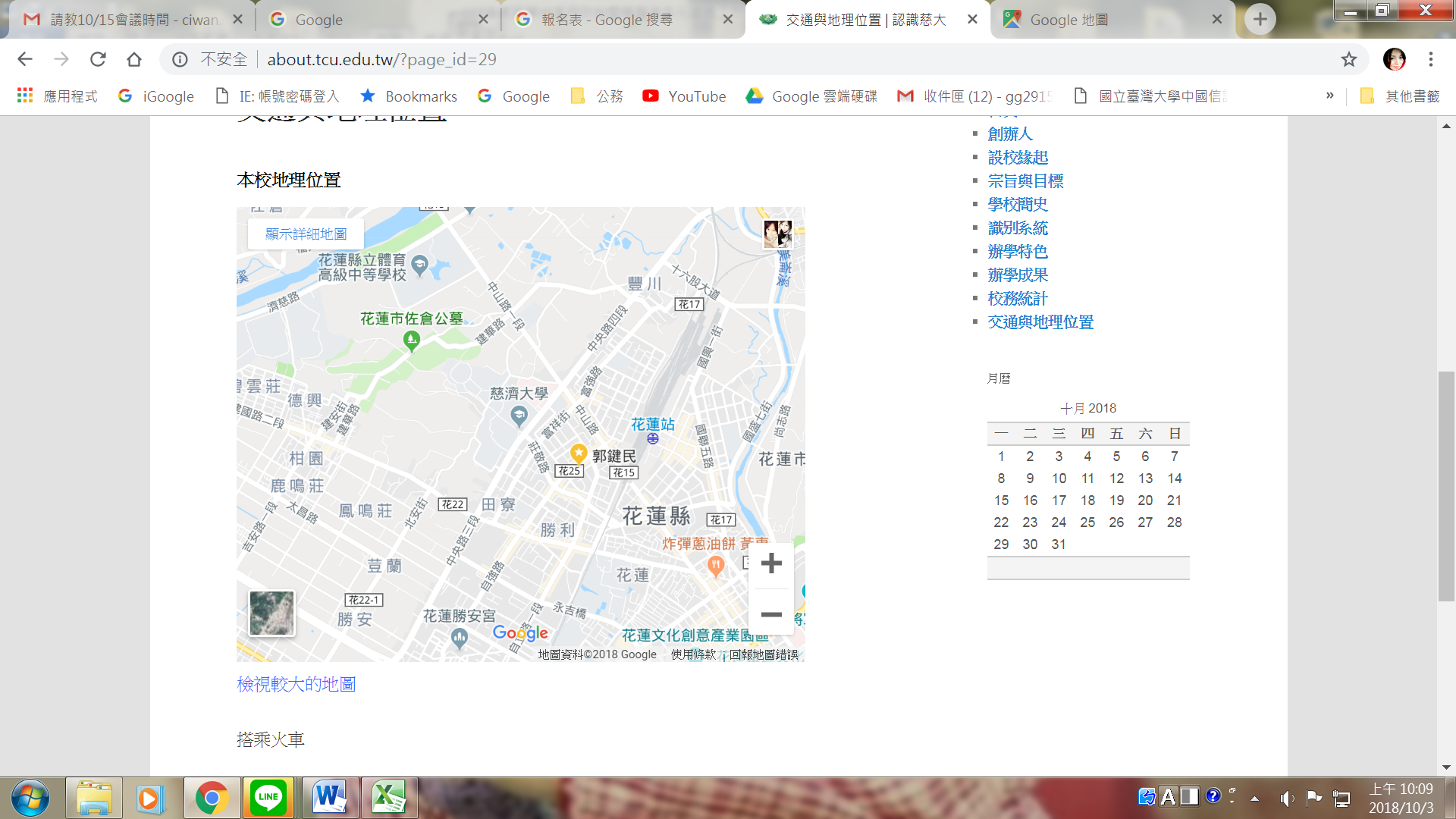 時間主題主持/與談人員08:30-08:40~報     到~~報     到~08:40-08:50迎賓舞迎賓舞08:50-09:00長官致詞花蓮縣衛生局 代理局長 陳德惠09:00-09:10頒獎(大合照)與會人員09:10-10:50主題一、青少年藥物濫用情形及防制模式主題一、青少年藥物濫用情形及防制模式09:10-10:50主持/報告人：郭鐘隆特聘教授(60)青少年藥物濫用防制處遇作為花蓮：教育部花蓮聯絡處(10)台東：邀請中(10)宜蘭：邀請中(10)09:10-10:50綜合討論(10)綜合討論(10)10:50-11:00休息時間休息時間11:00-12:20主題二、藥癮者戒癮治療處遇模式主題二、藥癮者戒癮治療處遇模式11:00-12:20主持/報告人：諶立中司長(40)新世代反毒策略_藥物濫用之多元戒癮治療模式地檢署：邀請中(15)醫院：林岳增醫師(15)11:00-12:20綜合討論(10)綜合討論(10)12:20-13:30午餐時間午餐時間13:30-15:10主題三、藥物濫用社區防制及社會復歸處遇模式主題三、藥物濫用社區防制及社會復歸處遇模式13:30-15:10主持/報告人：王倩倩傳道(40)上癮真相vs家庭、社區處遇花蓮：張麗英師母(15)台東：劉慧冠老師(15)宜蘭：邀請中(15)13:30-15:10綜合討論(15)綜合討論(15)15:10-15:40休息時間(Tea Time) ~前往反毒展覽室參展休息時間(Tea Time) ~前往反毒展覽室參展15:40-17:40反毒展覽室導覽花蓮縣毒品危害防制中心17:40賦歸賦歸單位名稱姓名/職稱連絡電話反毒展覽室參訪/交通方式午餐(素)單位名稱姓名/職稱email反毒展覽室參訪/交通方式午餐(素)□參訪□不參訪□是□否□需接駁車□自行前往/不需接駁車□是□否□參訪□不參訪□是□否□需接駁車□自行前往/不需接駁車□是□否□參訪□不參訪□是□否□需接駁車□自行前往/不需接駁車□是□否□參訪□不參訪□是□否□需接駁車□自行前往/不需接駁車□是□否□參訪□不參訪□是□否□需接駁車□自行前往/不需接駁車□是□否